2022 Lacrosse Registration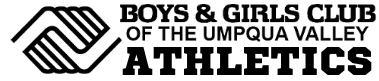 WAIVER AND ASSUMPTION OF RISK
I, ______________________ parent of __________________________________ , hereby fully waive and release The Boys & Girls Club of the Umpqua Valley (the Releasee), from any and all claims for personal injury, property damage, or loss of life that may result from my child(ren)s participation in the following physical activities: Co-Ed and non Co-Ed  Boys & Girls Club of the Umpqua Valley Athletics programs. I know that participating in strenuous activities is potentially hazardous. I assume all risk associated with my child playing in the event including, but not limited to, falls, cuts, bruises, broken bones, concussions, paralysis, contact with other participants, effect of the weather, the condition of the playing surface, and death, all facts being known and appreciated by me.

I hereby acknowledge and understand that there are dangers and risks associated with the activities described above, which have been fully explained to me. I hereby agree to abide by all rules, instructions, policies, and procedures imposed by the Releasee relating to the participation in the Boys & Girls Club of the Umpqua Valley Athletics programs.  
By signing this Waiver and Assumption of Risk, I fully assume the dangers and risks, and agree to use my best judgment while allowing my child(ren) to engage in those activities. I further agree to indemnify and hold harmless the Releasee, its employees, event staff and volunteers, from and against any and all liability incurred as a result of or in any manner related to my child(ren) participation in the activities.
I hereby certify that I am the legal guardian of the child(ren) named above and competent to execute this Waiver and Assumption of Risk, that in doing so of my own free will and accord, voluntarily and without duress, and that I do so intending to bind myself, my child(ren), and any persons associated with me to the fullest extent while attending the event.
I hereby certify for myself, my heirs, executors, administrators or anyone else who might bring claims on my behalf, covenant not to sue, and waive release, and discharge the Boys & Girls Club of the Umpqua Valley Athletics program, Boys & Girls Club employees, volunteers, the Boys & Girls Club Board of Directors and any and all sponsors, including their agents, employees, assigns or anyone acting on their behalf, from any and all claims of liability for loss of life, person injury, or property damage of any kind or nature whatsoever arising out of or in the course of participation in this event. This release and waiver extend to all claims of every kind of nature whatsoever, foreseen or unforeseen, known or unknown._____ (Please Initial) I hereby grant full permission to any and all for use of photographs, videotapes, motion pictures, recording or record of me or my likeness/ my child(ren) or likeness from any Boys & Girls Club of the Umpqua Valley Athletics games, tournaments or events. _____ (Please Initial) This release form grants consent to my child(ren) being examined or treated by a physician or EMS in case of emergency if I am not immediately present to make the decision.I have read and understand the foregoing and acknowledge my consent to the terms of this Waiver & Assumption of Risk by signing this Waiver.  Legal Guardian Signature _______________________________________________                    Date ________________________Family InformationFamily InformationFamily InformationFamily InformationFamily InformationFamily InformationFamily InformationPrimary Parent/Guardian Name                                                                                       Primary Parent/Guardian Name                                                                                       Primary Parent/Guardian Name                                                                                       Other Parent/Guardian NameOther Parent/Guardian NameOther Parent/Guardian NameOther Parent/Guardian NameMailing Address                                City                     State            Zip     Mailing Address                                City                     State            Zip     Mailing Address                                City                     State            Zip     Mailing Address (if different)            City                   State            Zip  Mailing Address (if different)            City                   State            Zip  Mailing Address (if different)            City                   State            Zip  Mailing Address (if different)            City                   State            Zip  Cell Phone                     Work Phone                     Other PhoneCell Phone                     Work Phone                     Other PhoneCell Phone                     Work Phone                     Other PhoneCell Phone                     Work Phone                     Other PhoneCell Phone                     Work Phone                     Other PhoneCell Phone                     Work Phone                     Other PhoneCell Phone                     Work Phone                     Other PhoneE-mail Address (Primary)E-mail Address (Primary)E-mail Address (Primary)E-mail AddressE-mail AddressE-mail AddressE-mail AddressHousehold InformationHousehold InformationHousehold InformationHousehold InformationHousehold InformationHousehold InformationHousehold InformationLiving with:  □ Both Parents           □ Mother Only           □ Mother & Step-Father                                                 □ Father Only        □ Father & Step-Mother        □ Other ____________________                     Number of People in your Household: ___________Living with:  □ Both Parents           □ Mother Only           □ Mother & Step-Father                                                 □ Father Only        □ Father & Step-Mother        □ Other ____________________                     Number of People in your Household: ___________Living with:  □ Both Parents           □ Mother Only           □ Mother & Step-Father                                                 □ Father Only        □ Father & Step-Mother        □ Other ____________________                     Number of People in your Household: ___________Living with:  □ Both Parents           □ Mother Only           □ Mother & Step-Father                                                 □ Father Only        □ Father & Step-Mother        □ Other ____________________                     Number of People in your Household: ___________Living with:  □ Both Parents           □ Mother Only           □ Mother & Step-Father                                                 □ Father Only        □ Father & Step-Mother        □ Other ____________________                     Number of People in your Household: ___________Living with:  □ Both Parents           □ Mother Only           □ Mother & Step-Father                                                 □ Father Only        □ Father & Step-Mother        □ Other ____________________                     Number of People in your Household: ___________Living with:  □ Both Parents           □ Mother Only           □ Mother & Step-Father                                                 □ Father Only        □ Father & Step-Mother        □ Other ____________________                     Number of People in your Household: ___________Player InformationPlayer InformationPlayer InformationPlayer InformationPlayer InformationPlayer InformationPlayer InformationPlayer NameBirthdateGender□ Male       □ FemaleGender□ Male       □ FemaleSchoolGradeAgeEthnic Information: (Check all that apply)    □ Caucasian/White    □ Asian    □ Hispanic                T-Shirt Size (Circle One)          □ Native Hawaiian/Pacific Islander    □ African American    □ Native American     □ Other                 Youth:    S   M   L        Adult:   S   M   L   XLEthnic Information: (Check all that apply)    □ Caucasian/White    □ Asian    □ Hispanic                T-Shirt Size (Circle One)          □ Native Hawaiian/Pacific Islander    □ African American    □ Native American     □ Other                 Youth:    S   M   L        Adult:   S   M   L   XLEthnic Information: (Check all that apply)    □ Caucasian/White    □ Asian    □ Hispanic                T-Shirt Size (Circle One)          □ Native Hawaiian/Pacific Islander    □ African American    □ Native American     □ Other                 Youth:    S   M   L        Adult:   S   M   L   XLEthnic Information: (Check all that apply)    □ Caucasian/White    □ Asian    □ Hispanic                T-Shirt Size (Circle One)          □ Native Hawaiian/Pacific Islander    □ African American    □ Native American     □ Other                 Youth:    S   M   L        Adult:   S   M   L   XLEthnic Information: (Check all that apply)    □ Caucasian/White    □ Asian    □ Hispanic                T-Shirt Size (Circle One)          □ Native Hawaiian/Pacific Islander    □ African American    □ Native American     □ Other                 Youth:    S   M   L        Adult:   S   M   L   XLEthnic Information: (Check all that apply)    □ Caucasian/White    □ Asian    □ Hispanic                T-Shirt Size (Circle One)          □ Native Hawaiian/Pacific Islander    □ African American    □ Native American     □ Other                 Youth:    S   M   L        Adult:   S   M   L   XLEthnic Information: (Check all that apply)    □ Caucasian/White    □ Asian    □ Hispanic                T-Shirt Size (Circle One)          □ Native Hawaiian/Pacific Islander    □ African American    □ Native American     □ Other                 Youth:    S   M   L        Adult:   S   M   L   XL Insurance Information                                                                      Emergency Contact – Not Parent/Guardian Insurance Information                                                                      Emergency Contact – Not Parent/Guardian Insurance Information                                                                      Emergency Contact – Not Parent/Guardian Insurance Information                                                                      Emergency Contact – Not Parent/Guardian Insurance Information                                                                      Emergency Contact – Not Parent/Guardian Insurance Information                                                                      Emergency Contact – Not Parent/Guardian Insurance Information                                                                      Emergency Contact – Not Parent/GuardianIf you do NOT have insurance coverage at this time you must obtain coverage before registering your child to participate in the Athletics Program.If you do NOT have insurance coverage at this time you must obtain coverage before registering your child to participate in the Athletics Program.If you do NOT have insurance coverage at this time you must obtain coverage before registering your child to participate in the Athletics Program.Emergency Contact Person                                Relationship to childEmergency Contact Person                                Relationship to childEmergency Contact Person                                Relationship to childEmergency Contact Person                                Relationship to childInsurance Name                                        Insurance Policy/ID #Insurance Name                                        Insurance Policy/ID #Insurance Name                                        Insurance Policy/ID #Cell Phone                                                             Other Phone      Cell Phone                                                             Other Phone      Cell Phone                                                             Other Phone      Cell Phone                                                             Other Phone      Does your child have any medical problems or allergies? □Yes □No  Does your child have any medical problems or allergies? □Yes □No  Does your child have any medical problems or allergies? □Yes □No  Emergency Contact Person                                Relationship to childEmergency Contact Person                                Relationship to childEmergency Contact Person                                Relationship to childEmergency Contact Person                                Relationship to childIf yes, please explain:If yes, please explain:If yes, please explain:Cell Phone                                                             Other Phone      Cell Phone                                                             Other Phone      Cell Phone                                                             Other Phone      Cell Phone                                                             Other Phone      Parent/Guardian Consent to Participate                                           Refund PolicyParent/Guardian Consent to Participate                                           Refund PolicyParent/Guardian Consent to Participate                                           Refund PolicyParent/Guardian Consent to Participate                                           Refund PolicyParent/Guardian Consent to Participate                                           Refund PolicyParent/Guardian Consent to Participate                                           Refund PolicyParent/Guardian Consent to Participate                                           Refund PolicyPlease initial each statement:___ I am the parent or legal guardian of the child named above and give permission for my child to participate in the BGCUV Athletics program managed by the Boys & Girls Club.___ I understand that reasonable measures will be taken to safeguard the health and safety of all participants. I am not aware of any medical or other reason why my child should not be allowed to participate on an unlimited basis. In the event of injury, I authorize team or program representatives to secure medical care for my child if I cannot be reached.  ___ I waive any claims against the Boys & Girls Club, the Athletics Program, its agents, representatives, coaches, officials, board, staff or volunteers except claims arising from gross negligence or willful acts of the board or its agents that may arise from participation in sports activities. Please initial each statement:___ I am the parent or legal guardian of the child named above and give permission for my child to participate in the BGCUV Athletics program managed by the Boys & Girls Club.___ I understand that reasonable measures will be taken to safeguard the health and safety of all participants. I am not aware of any medical or other reason why my child should not be allowed to participate on an unlimited basis. In the event of injury, I authorize team or program representatives to secure medical care for my child if I cannot be reached.  ___ I waive any claims against the Boys & Girls Club, the Athletics Program, its agents, representatives, coaches, officials, board, staff or volunteers except claims arising from gross negligence or willful acts of the board or its agents that may arise from participation in sports activities. Please initial each statement:___ I am the parent or legal guardian of the child named above and give permission for my child to participate in the BGCUV Athletics program managed by the Boys & Girls Club.___ I understand that reasonable measures will be taken to safeguard the health and safety of all participants. I am not aware of any medical or other reason why my child should not be allowed to participate on an unlimited basis. In the event of injury, I authorize team or program representatives to secure medical care for my child if I cannot be reached.  ___ I waive any claims against the Boys & Girls Club, the Athletics Program, its agents, representatives, coaches, officials, board, staff or volunteers except claims arising from gross negligence or willful acts of the board or its agents that may arise from participation in sports activities. Please initial each statement:All refund requests are to be made to the Boys & Girls Club Office.___ A full refund will be given if a team is not formed due to lack of players or     coach. ___ A partial refund (refund minus a $10 administrative fee) will be given to individuals requesting a refund for any other reason if requested prior to the first game. In the case that an injury prevents further participation, the partial refund will be issued based on time in the season and costs incurred.  ___ No refund will be given if the refund is requested after the team’s first game.In the event a refund is given please choose from the following options:□ Mail to the above address (if different notify the office)  □ Pick up in the officePlease initial each statement:All refund requests are to be made to the Boys & Girls Club Office.___ A full refund will be given if a team is not formed due to lack of players or     coach. ___ A partial refund (refund minus a $10 administrative fee) will be given to individuals requesting a refund for any other reason if requested prior to the first game. In the case that an injury prevents further participation, the partial refund will be issued based on time in the season and costs incurred.  ___ No refund will be given if the refund is requested after the team’s first game.In the event a refund is given please choose from the following options:□ Mail to the above address (if different notify the office)  □ Pick up in the officePlease initial each statement:All refund requests are to be made to the Boys & Girls Club Office.___ A full refund will be given if a team is not formed due to lack of players or     coach. ___ A partial refund (refund minus a $10 administrative fee) will be given to individuals requesting a refund for any other reason if requested prior to the first game. In the case that an injury prevents further participation, the partial refund will be issued based on time in the season and costs incurred.  ___ No refund will be given if the refund is requested after the team’s first game.In the event a refund is given please choose from the following options:□ Mail to the above address (if different notify the office)  □ Pick up in the officePlease initial each statement:All refund requests are to be made to the Boys & Girls Club Office.___ A full refund will be given if a team is not formed due to lack of players or     coach. ___ A partial refund (refund minus a $10 administrative fee) will be given to individuals requesting a refund for any other reason if requested prior to the first game. In the case that an injury prevents further participation, the partial refund will be issued based on time in the season and costs incurred.  ___ No refund will be given if the refund is requested after the team’s first game.In the event a refund is given please choose from the following options:□ Mail to the above address (if different notify the office)  □ Pick up in the office Team Sponsorship                                                                              Athletics Fee Team Sponsorship                                                                              Athletics Fee Team Sponsorship                                                                              Athletics Fee Team Sponsorship                                                                              Athletics Fee Team Sponsorship                                                                              Athletics Fee Team Sponsorship                                                                              Athletics Fee Team Sponsorship                                                                              Athletics FeeIn order to maintain the quality of our program while keeping the fees as low as possible, we rely on team sponsorships from community-minded businesses.Please ask for sponsorship formBusiness Name: ___________________________________________________Contact Person: __________________________Phone: ___________________In order to maintain the quality of our program while keeping the fees as low as possible, we rely on team sponsorships from community-minded businesses.Please ask for sponsorship formBusiness Name: ___________________________________________________Contact Person: __________________________Phone: ___________________In order to maintain the quality of our program while keeping the fees as low as possible, we rely on team sponsorships from community-minded businesses.Please ask for sponsorship formBusiness Name: ___________________________________________________Contact Person: __________________________Phone: ___________________In order to give you a discount on our programming, you must verify your family income by providing proof or have information on file within the last year.Registration: February 21 – March 18 Co-Ed Grades 1st-4th: □ Scale A $60         □ Scale B $70         □ Scale C $80         □ Scale D $90 Grades 5th-8th     □  $120.00In order to give you a discount on our programming, you must verify your family income by providing proof or have information on file within the last year.Registration: February 21 – March 18 Co-Ed Grades 1st-4th: □ Scale A $60         □ Scale B $70         □ Scale C $80         □ Scale D $90 Grades 5th-8th     □  $120.00In order to give you a discount on our programming, you must verify your family income by providing proof or have information on file within the last year.Registration: February 21 – March 18 Co-Ed Grades 1st-4th: □ Scale A $60         □ Scale B $70         □ Scale C $80         □ Scale D $90 Grades 5th-8th     □  $120.00In order to give you a discount on our programming, you must verify your family income by providing proof or have information on file within the last year.Registration: February 21 – March 18 Co-Ed Grades 1st-4th: □ Scale A $60         □ Scale B $70         □ Scale C $80         □ Scale D $90 Grades 5th-8th     □  $120.00VolunteeringVolunteeringVolunteeringIn order to give you a discount on our programming, you must verify your family income by providing proof or have information on file within the last year.Registration: February 21 – March 18 Co-Ed Grades 1st-4th: □ Scale A $60         □ Scale B $70         □ Scale C $80         □ Scale D $90 Grades 5th-8th     □  $120.00In order to give you a discount on our programming, you must verify your family income by providing proof or have information on file within the last year.Registration: February 21 – March 18 Co-Ed Grades 1st-4th: □ Scale A $60         □ Scale B $70         □ Scale C $80         □ Scale D $90 Grades 5th-8th     □  $120.00In order to give you a discount on our programming, you must verify your family income by providing proof or have information on file within the last year.Registration: February 21 – March 18 Co-Ed Grades 1st-4th: □ Scale A $60         □ Scale B $70         □ Scale C $80         □ Scale D $90 Grades 5th-8th     □  $120.00In order to give you a discount on our programming, you must verify your family income by providing proof or have information on file within the last year.Registration: February 21 – March 18 Co-Ed Grades 1st-4th: □ Scale A $60         □ Scale B $70         □ Scale C $80         □ Scale D $90 Grades 5th-8th     □  $120.00 □ Coach                                      □ Assistant Coach     Coaches are expected to have knowledge of the game, pass a criminal background check & be vaccinated or have an exemption. Please ask for the Volunteer Coaching Application. □ Coach                                      □ Assistant Coach     Coaches are expected to have knowledge of the game, pass a criminal background check & be vaccinated or have an exemption. Please ask for the Volunteer Coaching Application. □ Coach                                      □ Assistant Coach     Coaches are expected to have knowledge of the game, pass a criminal background check & be vaccinated or have an exemption. Please ask for the Volunteer Coaching Application.OFFICE USE ONLY:    Date/Time Rcvd: ________________________  □ Cash    □ Credit Card    □ Check # __________ Rcpt. # _________________Scale: ____     □ Coaches Rate     □ Entered in the Roster     Initials: ________□ New Member          □ Previous Member          BGCUV#_________________OFFICE USE ONLY:    Date/Time Rcvd: ________________________  □ Cash    □ Credit Card    □ Check # __________ Rcpt. # _________________Scale: ____     □ Coaches Rate     □ Entered in the Roster     Initials: ________□ New Member          □ Previous Member          BGCUV#_________________OFFICE USE ONLY:    Date/Time Rcvd: ________________________  □ Cash    □ Credit Card    □ Check # __________ Rcpt. # _________________Scale: ____     □ Coaches Rate     □ Entered in the Roster     Initials: ________□ New Member          □ Previous Member          BGCUV#_________________OFFICE USE ONLY:    Date/Time Rcvd: ________________________  □ Cash    □ Credit Card    □ Check # __________ Rcpt. # _________________Scale: ____     □ Coaches Rate     □ Entered in the Roster     Initials: ________□ New Member          □ Previous Member          BGCUV#_________________